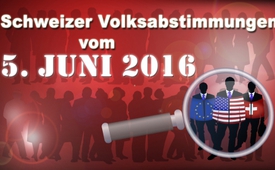 Schweizer Volksabstimmung vom 05.Juni 2016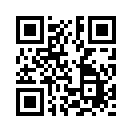 Diese Schweizer Sendereihe behandelt die bevorstehenden Volksabstimmungen vom 5. Juni 2016 und ein laufendes Referendum in der Schweiz. Viele dieser Themen beschäftigen aber auch die Menschen anderer Länder. Dies jedoch mit dem entscheidenden Unterschied, dass vielerorts nicht darüber abgestimmt werden kann. In Deutschland zum Beispiel gibt es keine direkte Demokratie. Dies ist mit ein Grund, weshalb die Menschen dort auf die Straßen gehen um ihren Unmut gegenüber Regierungsentscheiden Ausdruck zu verleihen.Diese Schweizer Sendereihe behandelt die bevorstehenden Volksabstimmungen vom 5. Juni 2016 und ein laufendes Referendum in der Schweiz. Viele dieser Themen beschäftigen aber auch die Menschen anderer Länder. Dies jedoch mit dem entscheidenden Unterschied, daß vielerorts nicht darüber abgestimmt werden kann. In Deutschland zum Beispiel gibt es keine direkte Demokratie. Dies ist mit ein Grund, weshalb die Menschen dort auf die Straßen gehen um ihren Unmut gegenüber Regierungsentscheiden Ausdruck zu verleihen.
Am 23. April 2016 war die Parteivorsitzende der „Alternative für Deutschland“ die AfD, Dr. Frauke Petry bei der „Aktion für eine unabhängige und neutrale Schweiz“  kurz der AUNS, zu Gast.
Sie betonte in ihrem Referat, dass die AfD die direkte Demokratie nach Schweizer Vorbild in Deutschland einführen wolle. Die Politiker müssen zwingend vom Souverän sprich vom Volk, kontrolliert werden. Dies sei nötig, weil sie jeglichen Bezug zur Realität verloren hätten, so Petry.
Führt man sich aktuelle Politische Entscheide vor Augen, sieht man diese Aussage von Petry bestätigt.
Auch die folgenden Beiträge in dieser Schweizer Serie zur Abstimmung und des Referendums vom 5. Juni 2016 beleuchten Entscheide der Politik, die zumeist nicht wirklich zum Wohle des Volkes getroffen wurden.
Liebe Zuschauerin, lieber Zuschauer, gerade deshalb ist es wichtig, dass das Volk den Politikern genau auf die Finger schaut und nicht zu allem Ja und Amen sagt.
Und nun übergebe ich an meine Kollegin ins Studio St. Gallen, die über die Untauglichkeit der Asylgesetzrevision berichten wird.von brm.Quellen:http://www.derbund.ch/schweiz/standard/im-reichsten-land-der-welt-darf-es-keine-obdachlosen-geben/story/13602898Das könnte Sie auch interessieren:#SchweizerVolksabstimmungen - www.kla.tv/SchweizerVolksabstimmungen

#Schweiz - www.kla.tv/SchweizKla.TV – Die anderen Nachrichten ... frei – unabhängig – unzensiert ...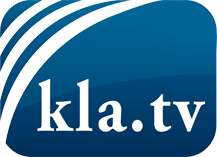 was die Medien nicht verschweigen sollten ...wenig Gehörtes vom Volk, für das Volk ...tägliche News ab 19:45 Uhr auf www.kla.tvDranbleiben lohnt sich!Kostenloses Abonnement mit wöchentlichen News per E-Mail erhalten Sie unter: www.kla.tv/aboSicherheitshinweis:Gegenstimmen werden leider immer weiter zensiert und unterdrückt. Solange wir nicht gemäß den Interessen und Ideologien der Systempresse berichten, müssen wir jederzeit damit rechnen, dass Vorwände gesucht werden, um Kla.TV zu sperren oder zu schaden.Vernetzen Sie sich darum heute noch internetunabhängig!
Klicken Sie hier: www.kla.tv/vernetzungLizenz:    Creative Commons-Lizenz mit Namensnennung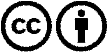 Verbreitung und Wiederaufbereitung ist mit Namensnennung erwünscht! Das Material darf jedoch nicht aus dem Kontext gerissen präsentiert werden. Mit öffentlichen Geldern (GEZ, Serafe, GIS, ...) finanzierte Institutionen ist die Verwendung ohne Rückfrage untersagt. Verstöße können strafrechtlich verfolgt werden.